МБОУ «Атланаульская гимназия им. И.Казака»Сведения о библиотеке:Общие сведенияГод основания библиотеки---1972гЭтаж-2Общая площадь—30м2 Сведения о фонде1. Основной фонд библиотеки ( экз.)-8471 экз2 . Художественная литература- 2013экз3 . Справочная литература- 758 экз4. Учебный фонд библиотеки  - 5040 экз5.Учебные пособия на электронных носителях-690экз График работы библиотеки--с 8 до 14.00чФ.И.О библиотекаря:   Исаева Жежей Камиловна     Телефон библиотеки :        8 928 523 84 50    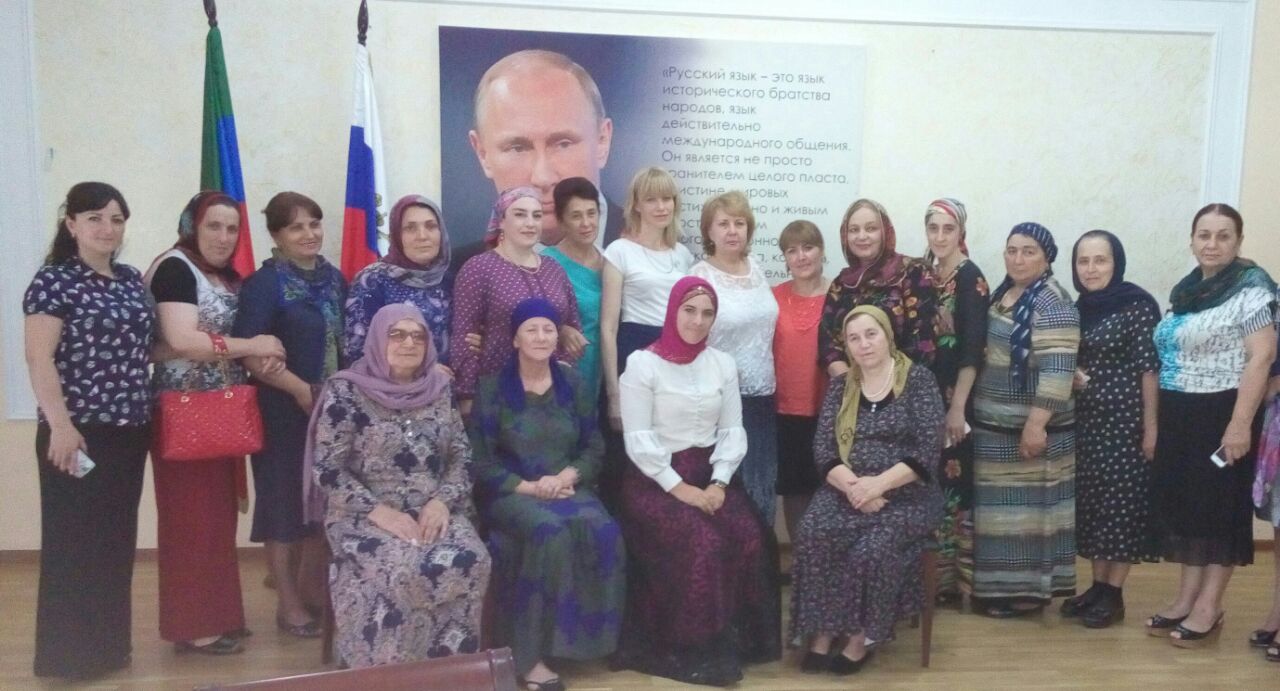 Библиотекари района на курсах повышения в ДИРОВыставки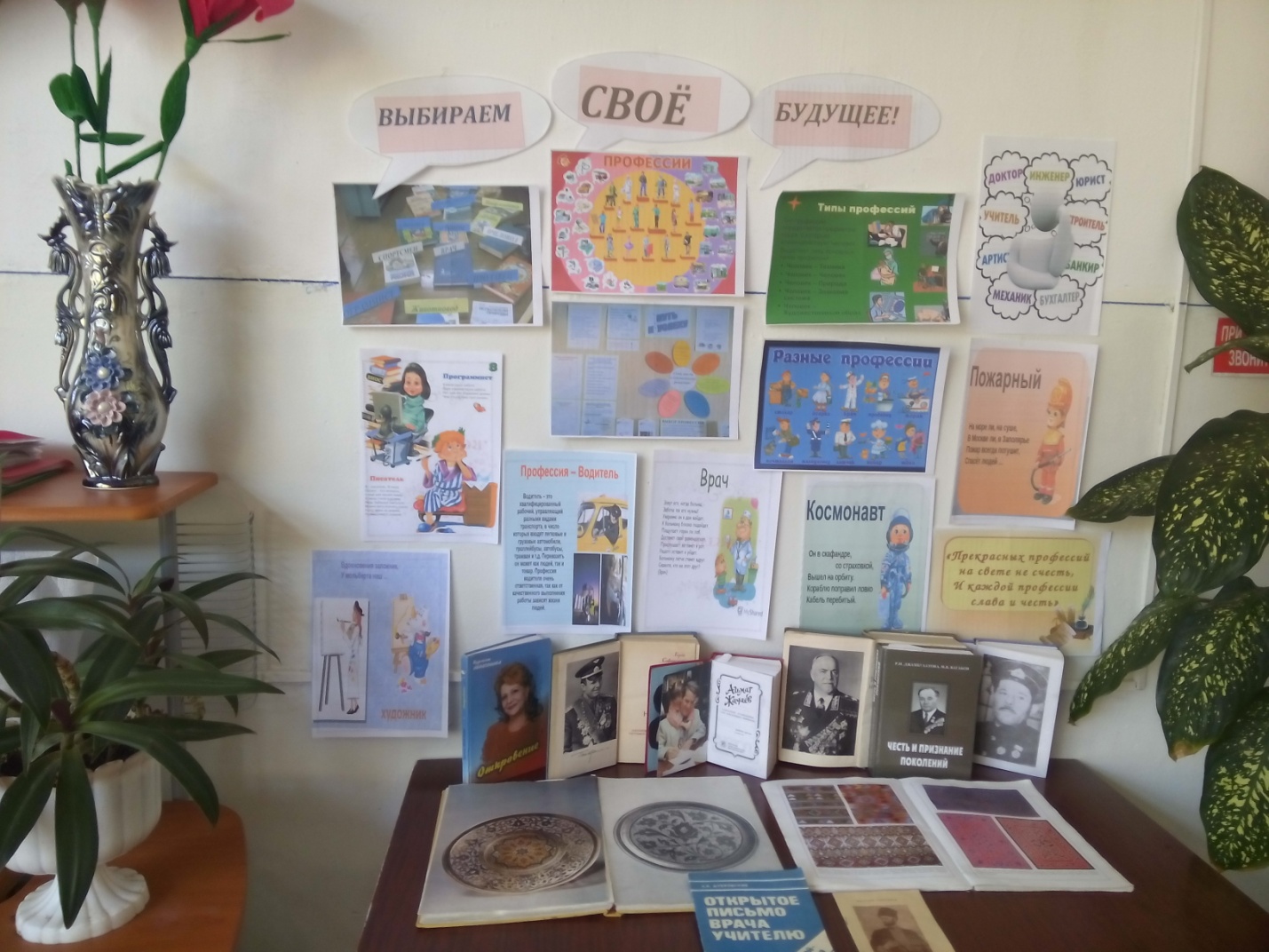 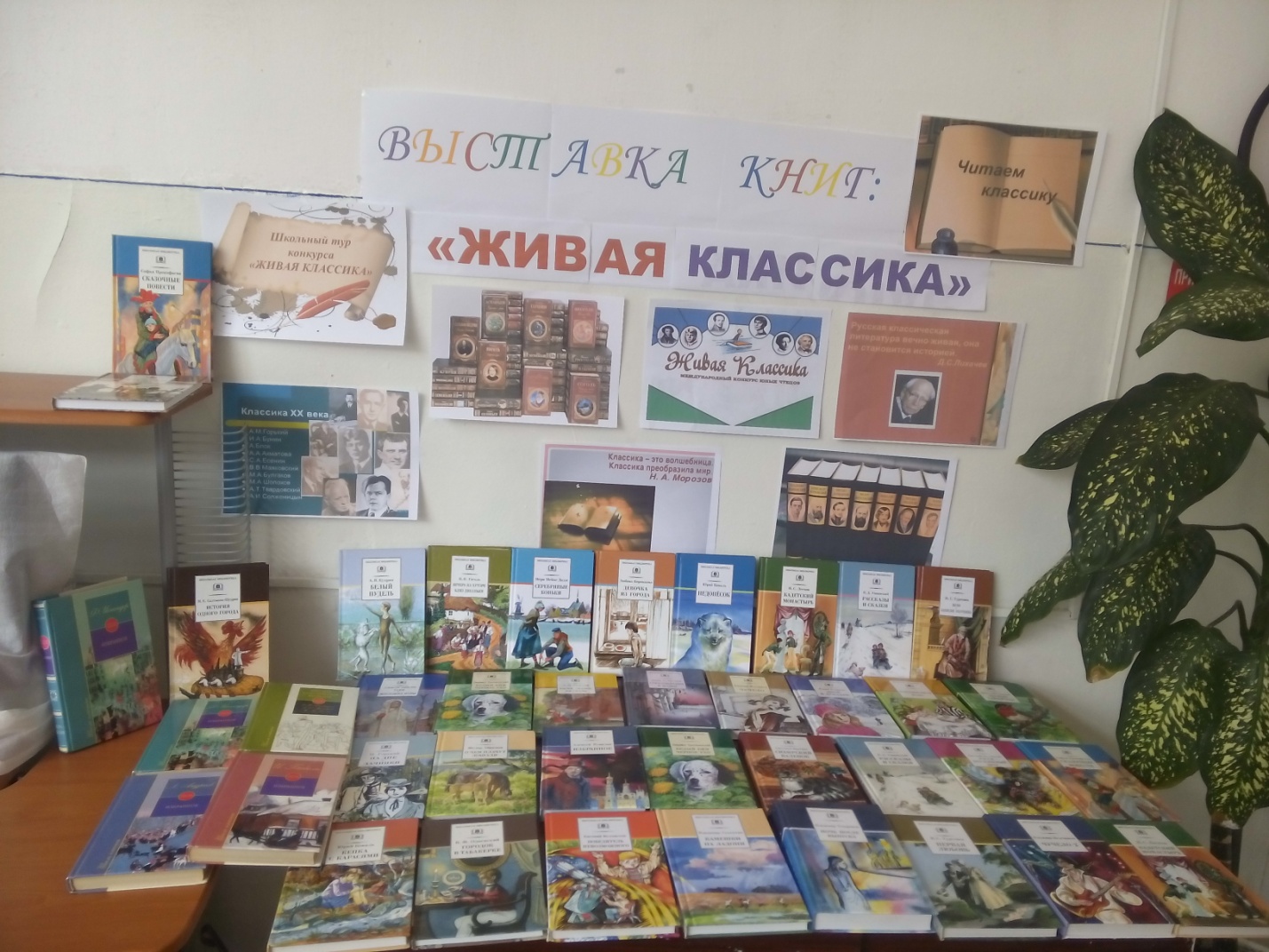 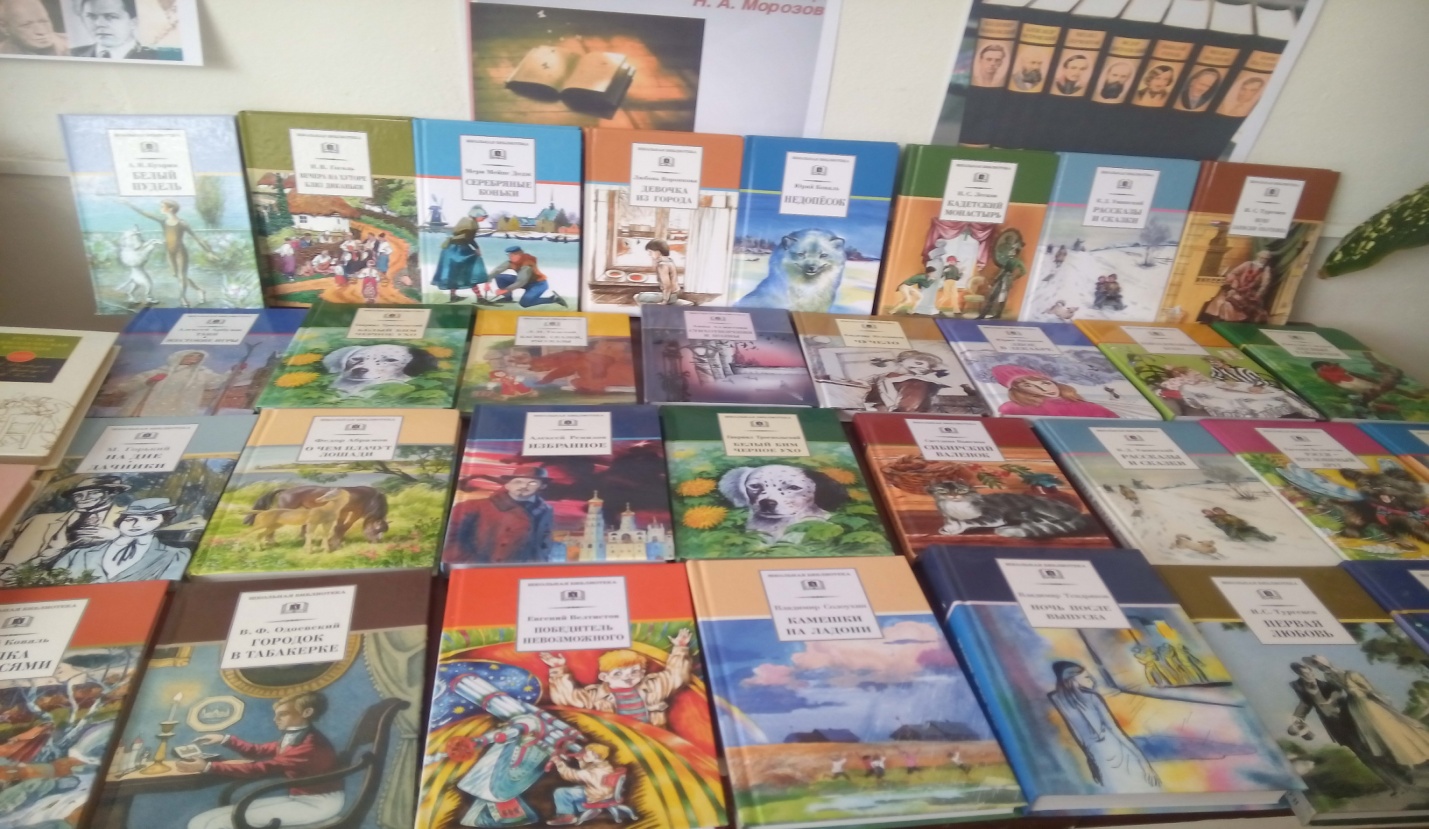 Мероприятия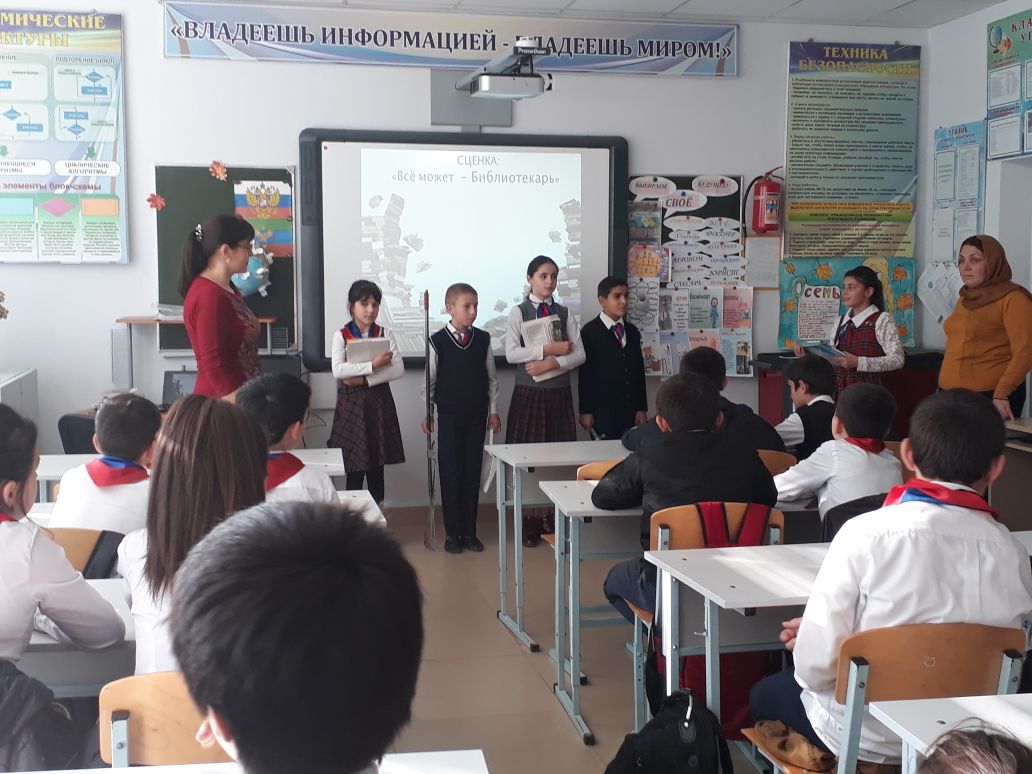 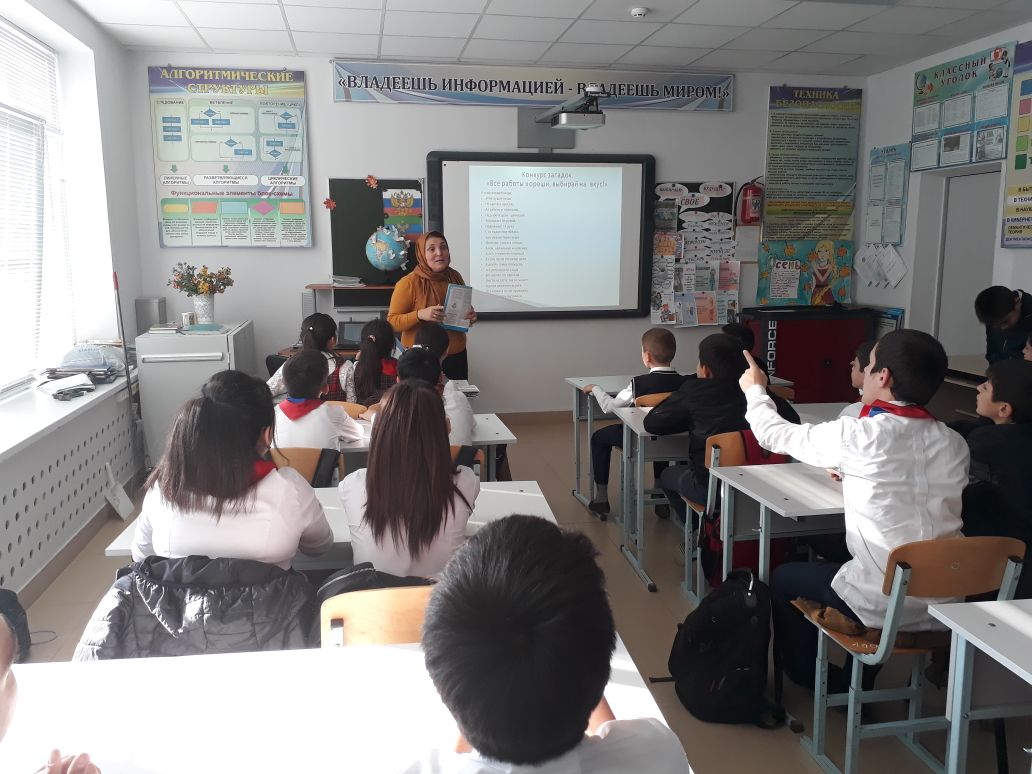 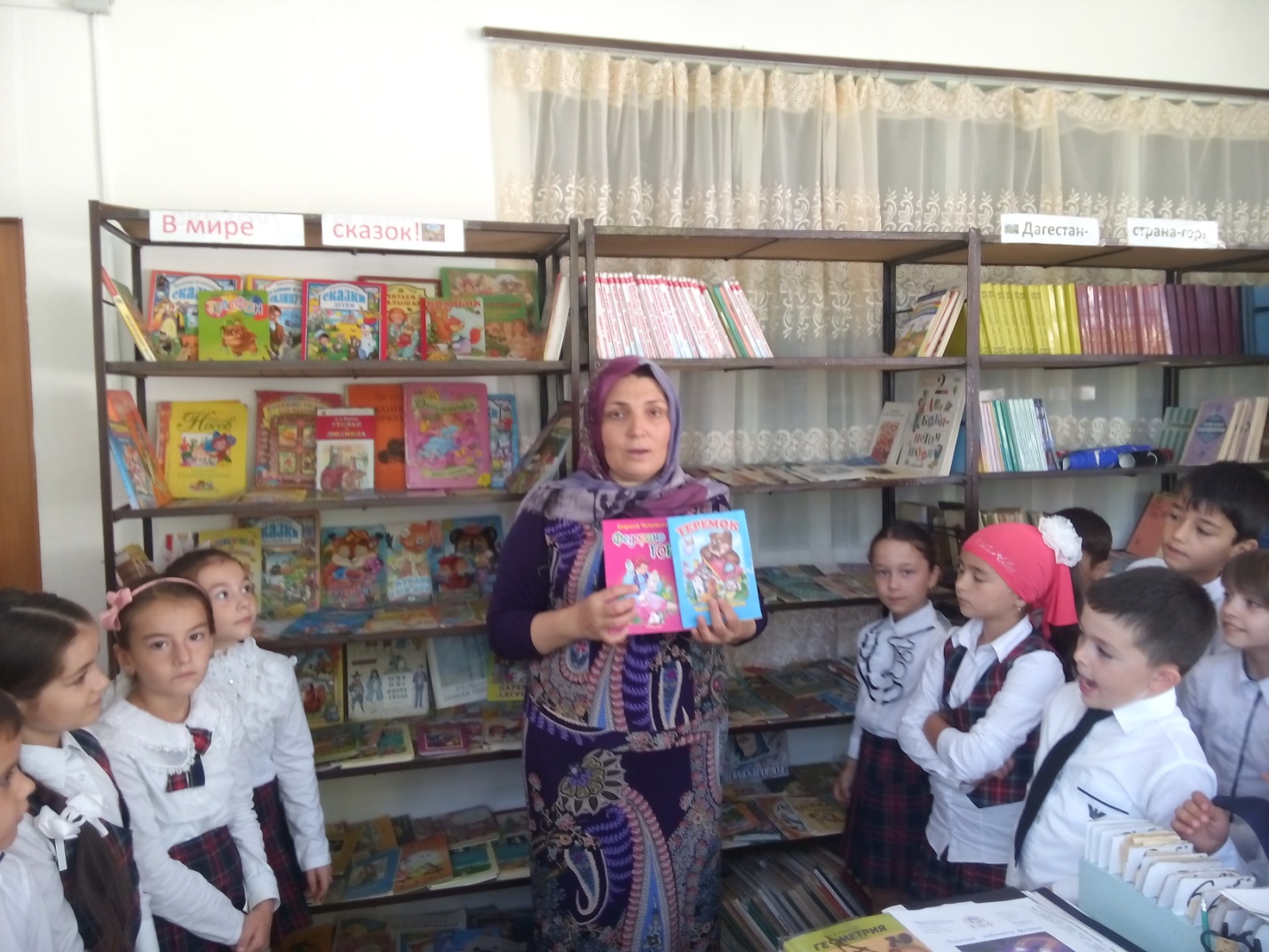 